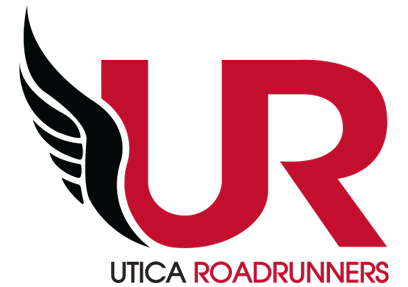 UTICA ROADRUNNERS BUSINESS MEETINGMonday, August 8, 2022 6:00 pm, Boilermaker Headquarters Board Attendance: Meeting called to order at: Motion to accepted by email previously of last meeting and postedCOMMITTEE REPORTS Activities & Events –Andrew RubinoRaces - 2022New Year’s Run at Accelerate - Jen BachelderThe UR Six Pack - Jim Mott The bundle has closed. We had 90 people sign up.  Save Our Switchbacks - Sharon ScalaApril 8, 2023Summer Sizzle - Jim MottProctor Park - Sunday, June 18, 2023Falling Leaves - Mike BrychSunday, September 25th. Registration is now open. FL(14k only) is now an RRCA state championship event! Over 400 registered.  We will need a transition team to take over in 2023. Andrew has expressed interest.  Skeleton Run - Rick Gloo Sunday, October 16th at Deerfield Town Park.  Individual registration is currently not open. When will it open?Run 2 End World Hunger - Rocco FernalldVirtual EventsScavenger HuntThe future of the event is in question.FIVE after FIVE - Jen BachelderThis event has brought a new identity to the club.  Do we try to include a LIVE event for 2023?Activities - LimitedBoilermaker Expo table and volunteersWe will need to lead this initiative in 2023.Safety Run - Sharon ScalaAshley Mancini will be helping Sharon with this event at MCC.  We are looking to create a 5k with a 2 mile walk option. The course needs to be developed soon. The 5k option has been approved by MCC.Scholarships - Andrew RubinoThank you Andrew for the dedication to this very important piece to who we are. Have we sent Paul a thank you letter?Boilermaker Training Program - Dorothy MassingerWe had 78 people sign up! This year has been a huge success! We had a great two final weeks with the Frankie Run being very special. Reflections as we look forward to 2023.Youth XC Training Program - Nate Getman Program has been very successful.Grand Prix - Gary LaShureEvent schedule continues.CNY Running Club Cup - Tim KaneCup events have been updated and posted. We are still hoping to conclude with the UR Oktoberfest Marathon-shirts and medals have been developed. Course and logistics are being determined..  Development Runs - Ashley ManciniThe DRuns have gone really well and have been well attended.  We now need to keep the momentum going through the rest of the Summer through September.Activities - OngoingVolunteers - Jenn StefkaJenn has taken over the lead as volunteer coordinator. She has done a wonderful job with this piece.Social - Danielle Bliss and Sharon ScalaHappy Hour for September?New social events calendar?Banquet and Awards2023 plans?Thursday Night Fitness Accelerate - Wendy Bowers.Let’s make an effort to attend one soon. It would be a nice gesture.UR Supported EventsTunnel to Towers Utica 5k - Phil Trzcinski/Alex GonzalezAugust 21, 2022. Nearly 200 signed up.This is the next big event.Trenton Fish and Game Club Trail RunAugust 14, 2022Registration is now open. 29 are signed up.Grateful for Graham 5kApril 30th, 2023CommitteesDiversity Committee - Alex Gonzalez/Melissa BarlettRun Against RacismCheck presentation will take place soon.Virtual Speaker Series/Nutrition and Wellness - Rick GlooThoughts on new speakers for the end of 2022?Blood Drive - Andrew RubinoAugust 9th- 1-6 pm at Accelerate.Administration & Finance – Sharon ScalaFinancial - Melissa BarlettReport Discussion about hiring a Bookkeeper (~$3000/year)Merchandise - Sharon ScalaSharon has created some great new hats that are $20! Still some left.Equipment and Rental - Phil TrzcinskiTrailer needs to be moved Friday, August 12th due to an event.We are looking into a new clock.Membership - Rebecca AcetoNumbers are still up. We are at 534 - up from 463 in 2021!Webpage/Race Calendar - Melissa Barlett/Andrew RubinoMelissa did a great deal of work updating the page - thank you!Facebook & PR - Jen Bachelder/Andrew RubinoClubs & Organizations Liaisons - Rick Gloo, Tim Kane (USATF and RRCA)Sponsorship - Julie BuehnerUtica First will continue their $5,000 level in 2022.We have in-kind sponsorship deals currently with The Fitness Mill, and Accelerate Sports.Bank of Utica just agreed to a $1,000 sponsorship.OLD BUSINESSBoard of Directors election coming up - be sure to send your bio to Jenna if you are rerunningVote on Code of ConductNEW BUSINESSMember ComplaintNext Meeting:  Boilermaker Headquarters, 6pm, Monday, September 12, 2022